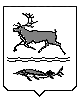 МУНИЦИПАЛЬНОЕ  ОБРАЗОВАНИЕ«СЕЛЬСКОЕ ПОСЕЛЕНИЕ КАРАУЛ»ТАЙМЫРСКОГО ДОЛГАНО-НЕНЕЦКОГОМУНИЦИПАЛЬНОГО РАЙОНААДМИНИСТРАЦИЯПОСТАНОВЛЕНИЕот 07.12.2018г.  № 85 - П   О внесении изменений в Постановление Администрации сельского поселения Караул от 20.12.2017 № 81-П «Об утверждении Положения о системе оплаты труда работников муниципального казенного учреждения «Центр по обеспечению хозяйственного обслуживания» сельского поселения Караул»»В соответствии с Трудовым кодексом Российской Федерации, Решением Караульского сельского Совета депутатов от 16 ноября 2018 г. №959 «О внесении изменений в Решение Караульского сельского Совета депутатов от 12 декабря 2017 г. № 853 «Об утверждении Положения о системе оплаты труда работников муниципального казенного учреждения «Центр по обеспечению хозяйственного обслуживания»  сельского поселения Караул»,  Администрация сельского поселения Караул ПОСТАНОВЛЯЕТ:1. В Положение о системе оплаты труда работников муниципального казенного учреждения «Центр по обеспечению хозяйственного обслуживания» сельского поселения Караул, утвержденное Постановлением Администрации сельского поселения Караул  от 20.12.2017 № 81-П внести следующие изменения:- Приложение № 1 к Положению о системе оплаты труда работников муниципального казенного учреждения «Центр по обеспечению хозяйственного обслуживания» сельского поселения Караул изложить в следующей редакции:«Приложение № 1 к Положениюо системе оплаты труда работников муниципального казенного учреждения «Центр по обеспечениюхозяйственного обслуживания» сельского поселения КараулМИНИМАЛЬНЫЕ РАЗМЕРЫ ОКЛАДОВ (ДОЛЖНОСТНЫХ ОКЛАДОВ), СТАВОКЗАРАБОТНОЙ ПЛАТЫ РАБОТНИКОВ УЧРЕЖДЕНИЙ1. Профессиональная квалификационная группа "Общеотраслевыедолжности служащих"2. Профессиональные квалификационные группы общеотраслевыхпрофессий рабочих- Приложение № 2 к Положению о системе оплаты труда работников муниципального казенного учреждения «Центр по обеспечению хозяйственного обслуживания» сельского поселения Караул изложить в следующей редакции:«Приложение № 2 к Положениюо системе оплаты  труда работников муниципального казенного учреждения «Центр по обеспечениюхозяйственного обслуживания» сельского поселения КараулКРИТЕРИИ ОЦЕНКИ РЕЗУЛЬТАТИВНОСТИ И КАЧЕСТВА ТРУДА ДЛЯ ОПРЕДЕЛЕНИЯ РАЗМЕРОВ СТИМУЛИРУЮЩИХ ВЫПЛАТ ЗА КАЧЕСТВО ВЫПОЛНЯЕМОЙ РАБОТЫ РАБОТНИКАМИ УЧРЕЖДЕНИЙ2.Опубликовать настоящее Постановление в информационном вестнике «Усть-Енисеец» и разместить  на официальном сайте муниципального образования «Сельское поселение Караул».	3. Настоящее Постановление вступает в силу с момента его официального опубликования.Исполняющая обязанностиГлавы сельского поселения Караул                                                               	    Д.В. Яптунэ         Квалификационные уровни            Минимальный размер оклада   
(должностного оклада), ставки 
    заработной платы, руб.      Минимальный размер оклада   
(должностного оклада), ставки 
    заработной платы, руб.    Должности не относящиеся к профессиональной квалификационной группеДолжности не относящиеся к профессиональной квалификационной группеДолжности не относящиеся к профессиональной квалификационной группеДиректорДиректор5644,0Главный бухгалтерГлавный бухгалтер5077,0Профессиональная квалификационная группа "Общеотраслевые должности       
служащих первого уровня"                                                 Профессиональная квалификационная группа "Общеотраслевые должности       
служащих первого уровня"                                                 Профессиональная квалификационная группа "Общеотраслевые должности       
служащих первого уровня"                                                 1 квалификационный уровень                2971,02971,0Профессиональная квалификационная группа "Общеотраслевые должности       
служащих второго уровня"                                                 Профессиональная квалификационная группа "Общеотраслевые должности       
служащих второго уровня"                                                 Профессиональная квалификационная группа "Общеотраслевые должности       
служащих второго уровня"                                                 4 квалификационный уровень                5024,05024,0Профессиональная квалификационная группа "Общеотраслевые должности       
служащих третьего уровня"                                                Профессиональная квалификационная группа "Общеотраслевые должности       
служащих третьего уровня"                                                Профессиональная квалификационная группа "Общеотраслевые должности       
служащих третьего уровня"                                                1 квалификационный уровень                3623,03623,02 квалификационный уровень                3981,03981,04 квалификационный уровень                4370,04370,05 квалификационный уровень                5675,05675,0    Квалификационные уровни     Минимальный размер оклада (должностного 
 оклада), ставки заработной платы, руб.  Профессиональная квалификационная группа "Общеотраслевые профессии       
рабочих первого уровня"                                                  Профессиональная квалификационная группа "Общеотраслевые профессии       
рабочих первого уровня"                                                  1 квалификационный уровень     2552,0Профессиональная квалификационная группа "Общеотраслевые профессии       
рабочих второго уровня"                                                  Профессиональная квалификационная группа "Общеотраслевые профессии       
рабочих второго уровня"                                                  1 квалификационный уровень     2971,0ПоказателиШкалаМаксимальное кол-во балловРабочий по комплексному обслуживанию и ремонту здания на 1,0 ставкуРабочий по комплексному обслуживанию и ремонту здания на 1,0 ставкуРабочий по комплексному обслуживанию и ремонту здания на 1,0 ставкуСвоевременное и качественное техническое обслуживание и выполнение текущего ремонта До 15До 65Оперативное выполнение отдельных поручений по хозяйственным работам, погрузочно - разгрузочные работы До 8До 65Оперативное устранение аварийных ситуаций До 10До 65Выполнение работ по благоустройству территории учреждения До 10До 65Участие и помощь в подготовке культурно - массовых и спортивных мероприятиях До 3До 65Отсутствие претензий к качеству и срокам выполняемых работ До 5До 65Соблюдение требований техники безопасности, пожарной безопасности и охраны труда До 8До 65Бережное отношение к вверенному имуществу До 4До 65За работу без больничных листов До 2Истопник на 0,5 ставкиИстопник на 0,5 ставкиИстопник на 0,5 ставкиКонтроль за исправным состоянием печей, котлов, систем отопления и дымоходов До 2До 15Поддерживание необходимой температуры в отапливаемых помещениях До 5До 15Обеспечение сохранности хозяйственного инвентаряДо 4До 15Соблюдение требований техники безопасности, пожарной безопасности и охраны труда До 2До 15Отсутствие претензий к качеству и срокам выполняемых работ До 1До 15За работу без больничных листов До 1До 15Уборщик служебных помещений на 1,0 ставкуУборщик служебных помещений на 1,0 ставкуУборщик служебных помещений на 1,0 ставкуКачественное проведение генеральных уборок (1 раз в месяц) До 5До 30Содержание территории учреждения в соответствии с санитарными нормами До 8До 30Обеспечение сохранности хозяйственного инвентаря До 8До 30Уборка особо загрязненных помещений (после ремонта, отделочных или малярных работ)До 3До 30Отсутствие претензий к качеству и срокам выполняемых работ До 2До 30За работу без больничных листов До 2До 30Соблюдение требований техники безопасности, пожарной безопасности и охраны труда До 2До 30Сторож на 1,0 ставкуСторож на 1,0 ставкуСторож на 1,0 ставкуРегулярный обход территории учрежденияДо  10До 35Обеспечение сохранности товарно - материальных ценностейДо 7До 35Своевременное оповещение руководителя о произошедшем ЧПДо 9До 35Соблюдение требований техники безопасности, пожарной безопасности и охраны труда До 3До 35Обеспечение пропускного режима, общественного порядка До 4До 35За работу без больничных листов До 2До 35Слесарь по ремонту транспорта на 0,25Слесарь по ремонту транспорта на 0,25Слесарь по ремонту транспорта на 0,25Своевременное проведение диагностики на предмет выявления поломок До 3До 10Соблюдение требований техники безопасности, пожарной безопасности и охраны труда До 2До 10Отсутствие претензий к качеству и срокам выполняемых работ До 3До 10За работу без больничных листов До 2До 10Водитель на 1,0 ставкуВодитель на 1,0 ставкуВодитель на 1,0 ставкуОбеспечение исправного технического состояния автотранспортаДо  10До 50Отсутствие ДТП замечаний До 5До 50Рациональное использование горючего До 3До 50Соблюдение санитарно-гигиенических требований в транспорте, в гараже До 8До 50Отсутствие обоснованных жалоб со стороны руководства До 3До 50Качественное ведение документации До 2До 50Своевременность устранения неисправности транспорта До 15До 50Исполнительная дисциплина До 2До 50За работу без больничных листов До 2Кочегар на 1,0 ставкуКочегар на 1,0 ставкуКочегар на 1,0 ставкуКонтроль за исправным состоянием печей, котлов, систем отопления и дымоходов До 5До 35Поддерживание необходимой температуры в отапливаемых помещениях До 10До 35Обеспечение сохранности хозяйственного инвентаряДо 8До 35Соблюдение требований техники безопасности, пожарной безопасности и охраны труда До 5До 35Отсутствие претензий к качеству и срокам выполняемых работ До 5До 35За работу без больничных листов До 2До 35Радиооператор на 0,5 ставкиРадиооператор на 0,5 ставкиРадиооператор на 0,5 ставкиСвоевременный выход на связь с оленеводческими бригадами, рыбаками, тундровым населением До 3До 15Организация бесперебойной работы радиооборудования До 3До 15Выполнение непредвиденных и особо важных мероприятий. До 3До 15Отсутствие претензий к качеству и срокам выполняемых работ До 2До 15Соблюдение требований техники безопасности, пожарной безопасности и охраны труда До 2До 15За работу без больничных листов До 2До 15Делопроизводитель  на 1,0 ставкуДелопроизводитель  на 1,0 ставкуДелопроизводитель  на 1,0 ставкуРазработка форм первичных документов, по которым не предусмотрены типовые формы До 5До 35Качество подготовки справок, сопроводительных писем, запрашиваемой информацииДо 7До 35Применение в работе специализированных программ, повышающих эффективность работы и сокращающих время обработки документовДо 5До 35Качество и достоверность предоставляемой отчетной и иной документацииДо 8До 35Возможность выполнения дополнительной нагрузки, не входящей в обязанности по своей должности До 6До 35Отсутствие претензий к качеству и срокам выполняемых работ До 2До 35За работу без больничных листов До 2До 35Мастер участка на 1,0 ставкуМастер участка на 1,0 ставкуМастер участка на 1,0 ставкуСвоевременная работа с документами по участкуДо 15До 65Контроль за качеством работы подчиненных сотрудников, своевременное информирование руководителя о происшествиях на участке До 15До 65Отсутствие претензий к качеству и срокам выполнения работ  До 15До 65Осуществление обследования технического состояния сооружений, оборудования, машин До 18До 65За работу без больничных листов До 2До 65Специалист по кадрам на 1,0 ставкуСпециалист по кадрам на 1,0 ставкуСпециалист по кадрам на 1,0 ставкуКачественное ведение документации учреждения До 15До 65Своевременная подготовка локальных нормативных актов учреждения До 10До 65Соблюдение законодательства в работе по кадровым вопросамДо 10До 65Организация хранения архивных документовДо  5До 65Организация учета архивных документов До 5До 65Своевременное, полное, достоверное составление и предоставление отчетных данных До 5До 65Отсутствие претензий к качеству и срокам выполнения работ До  5До 65Использование ИКТ в ведении учета и создании базы данных, работа с электронными носителями До 8До 65За работу без больничных листовДо  2До 65Инженер по ГО и ЧС, ПБ, информационному и транспортному обеспечениюИнженер по ГО и ЧС, ПБ, информационному и транспортному обеспечениюИнженер по ГО и ЧС, ПБ, информационному и транспортному обеспечениюСвоевременная работа с документами по ГО и ЧС(подготовка распорядительных документов, отчетов, ответов на запросы и др.)До  21До 65Осуществление регулярных проверок технического состояния транспортных средств До 21До 65Отсутствие претензий к качеству и срокам выполнения работ  До 21До 65За работу без больничных листов До 2До 65Заместитель главного бухгалтера, ведущий бухгалтер, бухгалтер на 1,0 ставкуЗаместитель главного бухгалтера, ведущий бухгалтер, бухгалтер на 1,0 ставкуЗаместитель главного бухгалтера, ведущий бухгалтер, бухгалтер на 1,0 ставкуРезультаты ревизий и проверок вышестоящих, контролирующих и надзорных органов До 20До 115Участие в составлении бухгалтерской и статистической отчетности До 25До 115Разработка форм первичных документов. Применяемых для оформления хозяйственных операций, по которым не предусмотрены необходимые типовые формы До 25До 115Владение специализированными программами До 25До 115Отсутствие претензий к качеству и срокам выполнения работ До 16До 115За работу без больничных листовДо 4До 115Ведущий эксперт на 1,0 ставкуВедущий эксперт на 1,0 ставкуВедущий эксперт на 1,0 ставкуКачественное, своевременное исполнение должностных обязанностейДо 20До 40Соблюдение служебной дисциплины, внутреннего трудового распорядкаДо 20До 40